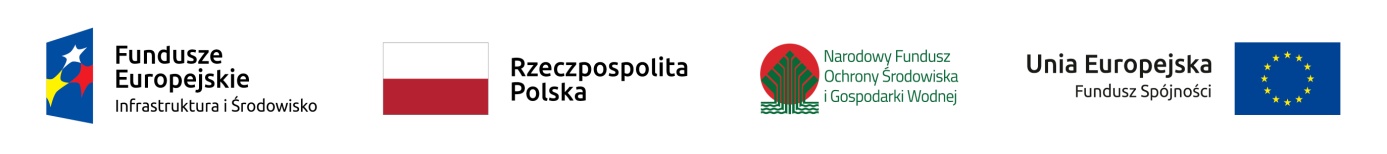 Załącznik nr 3Zakres obowiązków inspektora nadzoru:Wykonanie wszystkich czynności przewidzianych dla inspektora nadzoru 
na mocy przepisów art. 25 ustawy z dnia 7 lipca 1994 r. Prawo budowlane,Kontrolowanie nadzorowanych robót pod względem zgodności z zatwierdzoną dokumentacją projektową, Specyfikacją Istotnych Warunków Zamówienia, obowiązującymi przepisami prawa, zasadami wiedzy technicznej oraz normami - w takich odstępach czasu aby zapewniona została skuteczność nadzoru – nie rzadziej jednak niż 2 razy w tygodniu (inspektor branży budowlanej) oraz 1 raz w tygodniu (inspektor branży elektrycznej) – w czasie realizacji robót budowlanych związanych z zakresem sprawowanego nadzoru. Obecność na terenie budowy należy każdorazowo potwierdzić wpisem w dzienniku budowy.Przybywanie na każde wezwanie – w przypadku zdarzenia o charakterze nagłej potrzeby – Zamawiającego lub Wykonawcy, w terminie do 24 godzin od wezwania. Powiadomienie między stronami odbywać się będzie za pomocą drogi elektronicznej – na wskazane przez strony adresy mailowe,Sprawdzanie i zatwierdzanie harmonogramów rzeczowo-finansowych sporządzonych przez Wykonawcę robót, kontrolowanie postępu robót 
w stosunku do zatwierdzonych harmonogramów oraz wzywanie Wykonawcy 
do aktualizacji harmonogramu w przypadku stwierdzenia opóźnienia 
z rzeczywistym postępem robót, Kontrola Wykonawcy w zakresie zapewnienia realizacji robót zgodnie 
z odpowiednimi przepisami BHP, ppoż, prawa pracy i ochrony zdrowia oraz wstrzymanie robót w przypadku prowadzenia ich niezgodnie z przepisami, Wezwanie Wykonawcy do niezwłocznego usunięcia z terenu budowy Podwykonawcy lub dalszego Podwykonawcy, z którym nie została zawarta umowa o podwykonawstwo zaakceptowana przez Zamawiającego oraz powiadomienie Zamawiającego o zaistniałej sytuacji, Usuwanie z terenu budowy każdej osoby zatrudnionej przez Wykonawcę robót, która zachowuje się niewłaściwie, jest niekompetentna, niedbała 
w swojej pracy lub stwarza zagrożenie dla bezpieczeństwa zdrowia lub ochrony środowiska, w szczególności narusza zasady bhp oraz przepisy ppoż., Współpraca z projektantem poprzez uzyskanie zgody na ewentualne zmiany w projekcie oraz powiadamianie Zamawiającego i projektanta w każdym przypadku stwierdzenia jakichkolwiek błędów lub braków w dokumentacji, Wydawanie Wykonawcy robót budowlanych poleceń potwierdzonych wpisem do dziennika budowy dotyczących: usunięcia nieprawidłowości lub zagrożeń, akceptacji materiałów budowlanych, wykonania prób lub badań, także wymagających odkrycia robót lub elementów zakrytych oraz przedstawienia ekspertyz dotyczących prowadzonych robót budowlanych, dowodów dopuszczenia do obrotu i stosowania w budownictwie wyrobów budowlanych oraz urządzeń technicznych,Wezwanie Wykonawcy do opracowania programów naprawczych 
w przypadku stwierdzenia zagrożenia terminu zakończenia przedmiotu umowy, zakończenia danego etapu robót lub niedotrzymania innych terminów podanych w harmonogramie rzeczowo-finansowym, wnoszenie uwag do przedłożonych programów naprawczych lub ich zatwierdzenie, Żądanie od Wykonawcy dokonania poprawek bądź ponownego wykonania wadliwie wykonanych robót, a także wstrzymania dalszych robót w przypadku, gdyby ich kontynuacja mogła wywołać zagrożenie bądź spowodować niezgodność z projektem lub pozwoleniem na budowę,Kontrolowanie przebiegu prac (ich ilości i terminowości) oraz jakości użytych przez Wykonawcę materiałów, urządzeń i wykorzystywanego sprzętu, Udzielanie wyjaśnień do ewentualnych propozycji zmian do dokumentacji projektowej, Udzielenie Wykonawcy wszelkich niezbędnych informacji i wyjaśnień dotyczących prowadzonych robót, Dokonywanie sprawdzenia zastosowanych materiałów i urządzeń pod względem zgodności ze specyfikacjami technicznymi, Żądanie od Wykonawcy wykonania dodatkowych badań materiałów innych niż określone w dokumentacji projektowej, jeśli będą one uzasadnione dla sprawdzenia ich jakości, Wezwanie Wykonawcy do usunięcia materiałów niezaakceptowanych przez Inspektora nadzoru lub wadliwych, niezgodnych z ofertą Wykonawcy, dokumentacją projektową lub umową, Wezwanie Wykonawcy do ponownego wykonania robót, jeżeli materiały lub jakość wykonanych robót nie spełniają wymagań zawartych w dokumentacji projektowej, ofercie Wykonawcy oraz umowie, Wezwanie Wykonawcy do doprowadzenia terenu budowy do stanu pierwotnego przed realizacją inwestycji, Czuwanie w imieniu Zamawiającego nad prawidłową i terminową realizacją robót oraz ochrona interesów Zamawiającego we wszystkich przejawach nadzoru, Przestrzeganie bieżących instrukcji i wskazówek Zamawiającego,Zawiadamianie Zamawiającego o dostrzeżonych uchybieniach w realizacji robót budowlanych niezwłocznie po ich wykryciu,Udzielanie na żądanie Zamawiającego informacji o stanie realizacji robót i ich zaawansowaniu, Przygotowanie na żądanie Zamawiającego wszelkich informacji i wyjaśnień związanych z realizacją Zamówienia w wyznaczonym przez niego terminie,Uczestnictwo w przygotowaniu odpowiedzi na korespondencję oraz wszelkie zapytania dot. budowy, Uczestnictwo w spotkaniach roboczych dotyczących budowy oraz sporządzanie i przekazywanie Zamawiającemu protokołów, notatek z tych spotkań w ustalonych terminach,Opiniowanie oraz sporządzanie protokołów konieczności w przypadku potrzeby wykonania robót dodatkowych lub zamiennych, uzasadnienie potrzeby wykonania tych prac oraz wnioskowanie do Zamawiającego o ich wykonanie, Sprawdzanie  kosztorysów na ewentualne roboty dodatkowe lub uzupełniające,Przedstawianie Zamawiającemu pisemnych zaleceń dotyczących wyceny robót budowlanych zamiennych i dodatkowych wraz z uzasadnieniem, sprawdzanie protokołów konieczności,Nadzorowanie robót wynikających z zamówień uzupełniających i dodatkowych udzielonych Wykonawcy robót, Sprawdzenie oraz odbiór robót zanikających lub ulegających zakryciu, Zapewnienie nadzoru nad wszystkimi prowadzonymi próbami i testami, odbiorami technicznymi oraz obecność w czasie rozruchów  mechanicznych 
i technologicznych urządzeń, Uczestnictwo w odbiorach poszczególnych etapów robót oraz odbiorze końcowym przedmiotu umowy,Uczestnictwo w kontrolach przeprowadzanych przez Nadzór Budowlany i inne organy uprawnione do kontroli oraz sprawdzanie realizacji decyzji podczas tych kontroli, Opracowanie raportu końcowego w ciągu 14 dni od protokolarnego odbioru przedmiotu zamówienia. Raport zawierać będzie: założenia projektowe 
i ewentualne zmiany w trakcie realizacji robót budowlanych, opis zakończonych robót wraz z osiągniętymi wskaźnikami rzeczowymi i finansowymi, wartość i opis ewentualnych robót dodatkowych, raport dot. testów, rozruchów, prób końcowych i eksploatacyjnych, jakości materiałów oraz dokumentację fotograficzną z realizacji robót.  Uczestnictwo w przeglądach gwarancyjnych po zakończeniu robót budowlanych na każde wezwanie Zamawiającego (nie rzadziej niż raz w roku) – w ramach ceny oferty,Nadzorowanie wad usuwanych przez Wykonawcę w okresie gwarancji – 
w ramach ceny oferty,  Uczestnictwo w odbiorach usunięcia usterek – w ramach ceny oferty. 